Circolare n. 39						Montemaggiore Belsito, 23/11/2018A tutto il personale DOCENTE - ATA dell’I.C. “Mons. Arrigo” di Montemaggiore Belsitoe p.c.         Agli alunni e alle loro famiglieAl  D.S.G.A.SITO WEBOGGETTO: Comunicazione Sciopero del 30 novembre 2018.	Si comunica al personale in indirizzo che l’Organizzazione sindacale USB PI - SCUOLA, ha fatto pervenire la proclamazione dello sciopero del personale Docente ed Ata per l’intera giornata del  30 novembre 2018  come da nota ufficiale del MIUR 0032334 del 20/11/2018.	Il personale in  indirizzo è invitato a prendere visione della circolare di categoria allegata alla presente, nonché è invitato a produrre comunicazione volontaria di adesione al fine di limitare i disagi all’utenza.                Il Dirigente Scolastico.                  Dott.ssa  Anna GERACI							            Firma autografa sostituita a mezzo stampa    ai sensi dell’art.. 3 c.2 del D.Lgs. 39/93  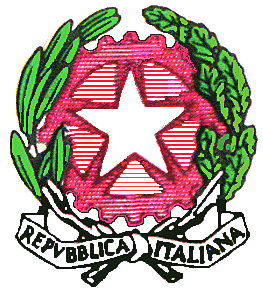 MINISTERO DELL’ISTRUZIONE-UNIVERSITA’ E RICERCAISTITUTO COMPRENSIVO "MONS.ARRIGO "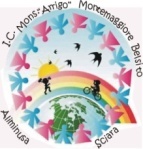                                    di  MONTEMAGGIORE BELSITO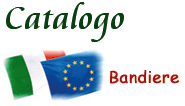  E    e SEZ.STACCATE DI ALIMINUSA e SCIARAC.F.  87001030821  - C.M. PAIC825006VIA  GIUNTA MUNICIPALE- 90020 MONTEMAGGIORE BELSITOTel.: 091/8996224 – Tel./Fax 091/8996222 – e mail:paic825006@istruzione.it                       Sito web: www.icmontemaggiorebelsito.gov.it      Pec : paic825006@pec.istruzione.itVIA  GIUNTA MUNICIPALE- 90020 MONTEMAGGIORE BELSITOTel.: 091/8996224 – Tel./Fax 091/8996222 – e mail:paic825006@istruzione.it                       Sito web: www.icmontemaggiorebelsito.gov.it      Pec : paic825006@pec.istruzione.itVIA  GIUNTA MUNICIPALE- 90020 MONTEMAGGIORE BELSITOTel.: 091/8996224 – Tel./Fax 091/8996222 – e mail:paic825006@istruzione.it                       Sito web: www.icmontemaggiorebelsito.gov.it      Pec : paic825006@pec.istruzione.itVIA  GIUNTA MUNICIPALE- 90020 MONTEMAGGIORE BELSITOTel.: 091/8996224 – Tel./Fax 091/8996222 – e mail:paic825006@istruzione.it                       Sito web: www.icmontemaggiorebelsito.gov.it      Pec : paic825006@pec.istruzione.it